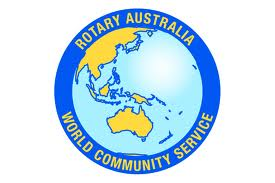 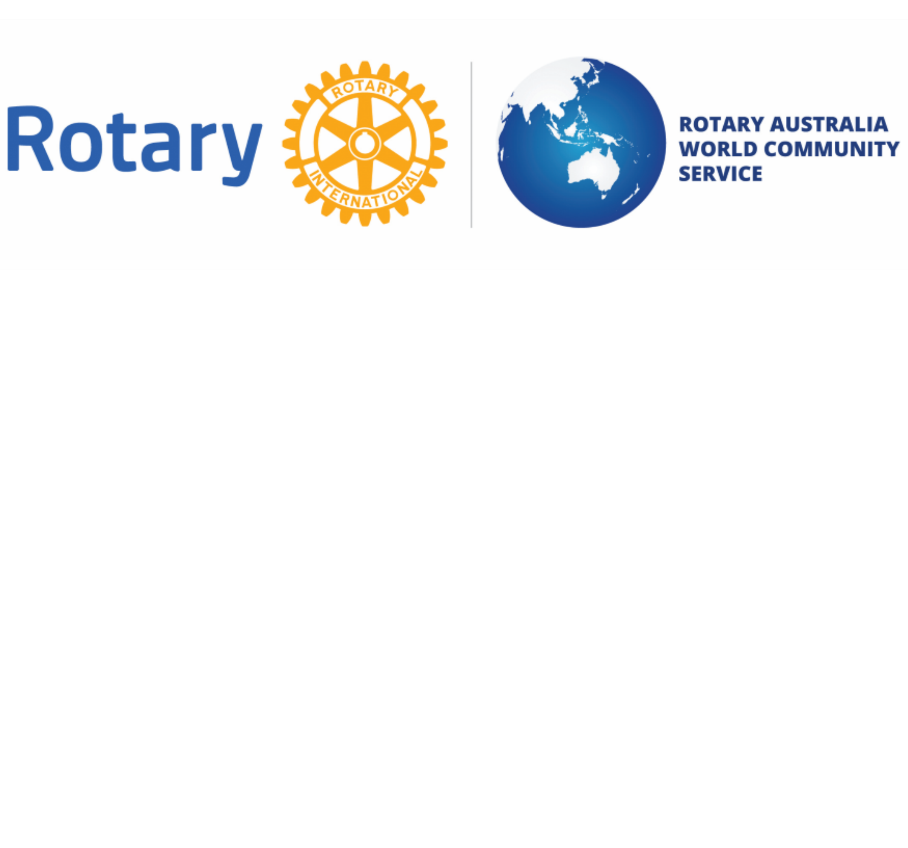 RAWCS Eastern Region Quarterly meeting at The EntranceMay 14th & 15th 2016Hosted by District 9685 Pink Umbrella Foundation - a Private Ancillary Fund is offering 6 x $1,000 grants to be given out at the 1/4erly RAWCS meeting to be held May 14th & 15th 2016 at The Entrance, NSW.The grants can only be received by RAWCS or RABS registered projects in Eastern Region. The announcement of and presentation to the winners will be at the evening meeting held on Saturday 14th May where the Project Manager, applicant or their nominee need to be in attendance. The grant will be deposited directly into the Rotary Overseas Aid Fund into the project account of the grant recipient. 5 projects will be selected by our judges 1 Eastern Region representative and 1 Pink Umbrella Foundation representative. The remaining grant will be a lucky draw - all remaining eligible projects with a completed application will have a chance.Please note: each project will be eligible once only in a 12 month period. Only one entry from each project will be eligible. Successful grant recipients from May 2015 and previous are welcome to apply again.  Application: RAWCS project number:                                             Project country:Project name:                                                            Project Manager:                                                 Name of attending Rotarian:Sponsoring Rotary Club:			     District:	Brief description of the Project: (approx. 200 words, can include 1 or 2 photos and website address if available)Closing date for applications:  8th May 2016Forward your completed application to RAWCS Chairman John Roberson johnroberson@bigpond.com, RAWCS secretary Ted Lewis lewisted@ozemail.com.au and Sue O’Neill sue_oneill@hotmail.com    